2023年广州市培正中学高中体育艺术特长生招生简章为贯彻并落实国家《关于全面加强和改进新时代学校体育工作的意见》、《广州市教育局关于做好2023年广州市普通高中招收体育特长生招生工作的通知》等文件精神。推动学校体育艺术活动的广泛开展，构建高水平体育艺术团队，参加各类体育艺术竞赛活动，为国家、省、市及学校争光，同时为全国高等院校输送优秀的体育和艺术人才，结合我校实际，制定2023年广州市培正中学高中特长生招生方案。招生项目
二、报名意向调查（一）调查项目：足球、网球、篮球、管乐（二）意向调查    1.凡有意向报读我校高中且符合高中体育特长生相关条件的学生请扫码进行意向填写或打开链接填写https://www.wjx.cn/vm/mB20mJS.aspx。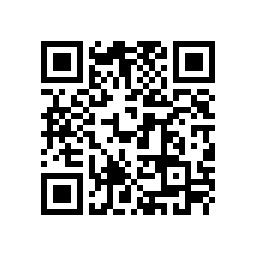     2.意向摸查时间：自本招生简章公布之日起至5月3日18：00截止。我校在收到意向调查信息后，将会第一时间跟进，请留意相关电话信息。联系电话：020-87305762联系人：张老师三、报名时间及地点
（一）现场报名时间：5月4日至11日上午9:00-10:00。（二）现场报名地点：请按指定时间在广州市培正中学（培正路2号）教导处完成现场报名工作。四、报名条件
   网上申报：5月4日-5月11日，符合体育、艺术特长生招生报名条件且需要报考的考生，登录广州市高中阶段学校招生考试服务平台（以下简称“中考服务平台”，网址：https://zhongkao.gzzk.cn）填报获奖项目、获奖等级和证书等级等相关信息，并把所需的审核材料整合为1个pdf文件上传。每名考生只能报考1所对口项目的招生学校（含校区），招生学校必须按规定的体育、艺术项目进行招生，否则不予办理和审批。五、报名材料
   现场报名需提交以下材料：（1）《广州市普通高中招收体育、艺术特长生报名表》（在中考服务平台打印）；（2）符合报名条件要求的获奖证书或等级证书原件与复印件；（3）户口本原件，二代身份证原件及复印件（审核后马上返回）；（4）由毕业学校出具的初三上学期期末考试、注明单科分数、总分数、年级名次、年级总人数，并加盖学校印章。    联系电话：020-87305762      联系人：张老师六、报到和测试时间、地点（测试内容见附录）
    报到时间：5月12日（周五）下午14:30
    测试时间：5月12日（周五）下午15:00
    报到地点：艺术类报到地点：至善室
              体育类报到地点：至正室
    七、初审、公示及录取5月12日-17日完成学校初审。由学校招生工作小组提供测试成绩，交由领导小组讨论确认特长生初审通过名单。5月18日-24日，区、市教育局复审。5月25日-31日公示。市招考办、学校同步进行体育、艺术特长资格生名单公示。录取说明：（1）学校视情况提供住宿。（2）填报志愿时，经审核具备我校体育、艺术特长生资格的考生必须在第一批次指定的特长生志愿位置填报广州市培正中学。（3）学校按照考生专项竞赛成绩和专项测试成绩，结合学生中考成绩和综合素质评价择优录取。体育特长考生中考文化成绩需达到普通高中录取最低控制线，艺术特长生中考文化成绩需达到第三梯度控制线。八、培训计划学校将根据上级文件和学生情况制定《特长生协议书》，所有特长生须与学校签订《特长生协议书》。学校将以高水平运动团队为依托，实行项目管理制，由各团队带队教练主要负责训练和管理，并积极引进外部技术力量，不断提高训练水平。所有特长生入读之后，必须思想端正，遵规守纪，学习积极，并积极参加相关专业训练与竞赛，确保高考文化与专业并行发展。学校将为招收的每一位特长生建立成长跟踪档案。其中招入的特长生要走单招或者体考四项体育项目测试内容。九、温馨提示（一）家长及考生充分了解有关考试要求。考生严格遵守考试规则，诚信参加考试。（具体参照中考考试规则执行）特别提示：考生带身份证参加专业测试，不允许带手机进入考点，家长不允许进入考点。（二）考生由家长接送，家长与考生充分了解考试过程中有关安全事宜，确保身体无异常，自负安全责任。建议所有参加体育测试的考生自主购买保险。【附录】2023年广州市培正中学高中体育艺术特长生测试内容：1.足球：足球绕杆、长传球接球射门、比赛注意事项：自备足球鞋、护腿板、运动长袜。2.网球：扇形跑、比赛注意事项：自备网球专项运动装备。3.篮球：行进间助跑起跳摸高、一分钟跳投、比赛注意事项：自备篮球专项运动装备。4.管乐：演奏曲目注意事项：乐器自备，可自带伴奏。                                                                                              广州市培正中学                     2023年4月30日       2023年广州市培正中学普通高中招收体育艺术特长生计划       2023年广州市培正中学普通高中招收体育艺术特长生计划       2023年广州市培正中学普通高中招收体育艺术特长生计划       2023年广州市培正中学普通高中招收体育艺术特长生计划       2023年广州市培正中学普通高中招收体育艺术特长生计划招生计划招生项目招生学校招生指标录取分数线体育足球（24人）广州市培正中学不超过34人广州市普通高中最低控制分数线体育网球（4人）广州市培正中学不超过34人广州市普通高中最低控制分数线体育篮球（6人）广州市培正中学不超过34人广州市普通高中最低控制分数线艺术管乐（10人）广州市培正中学不超过10人广州市普通高中第三梯度控制线